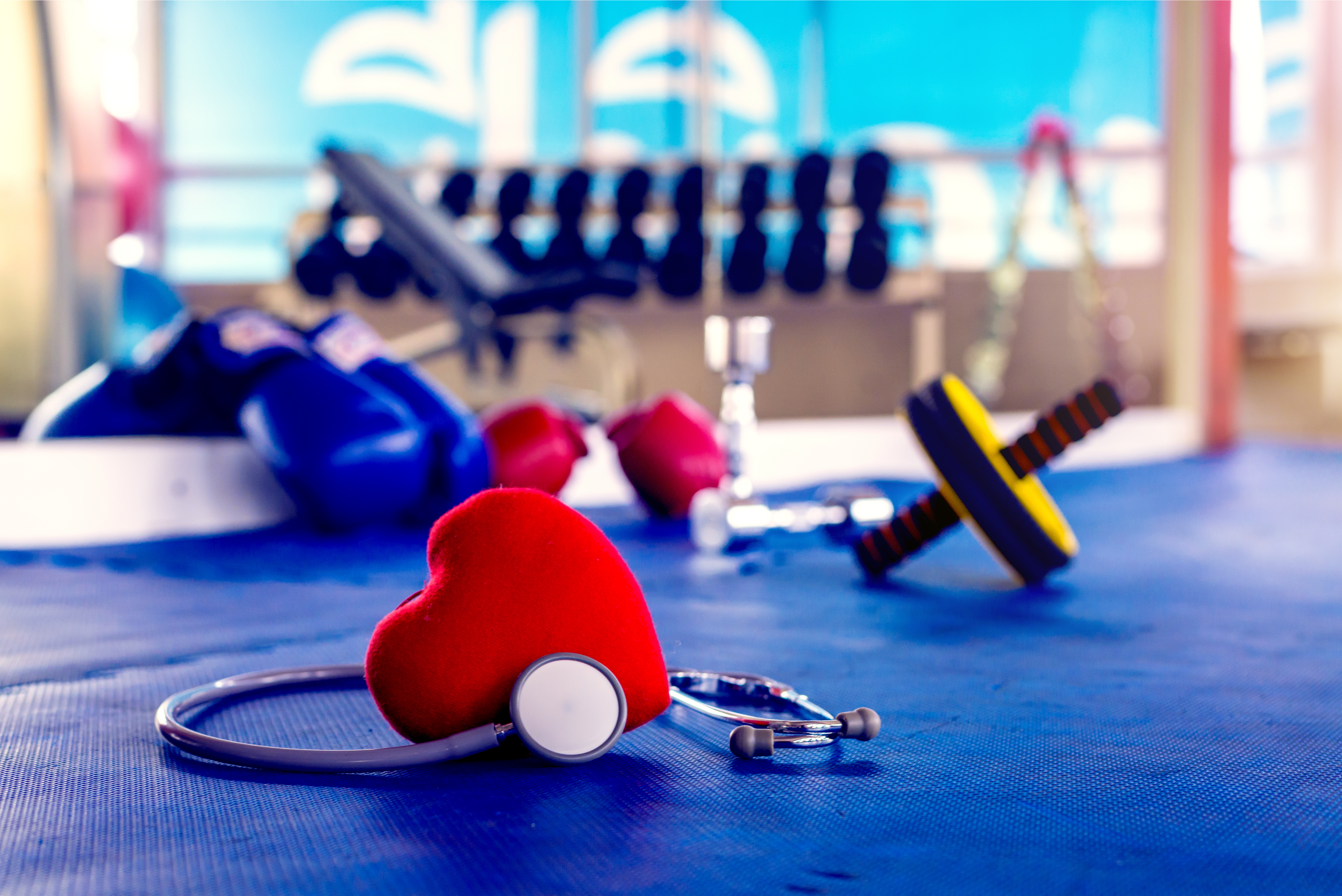 ContentsWhat are ‘Standards’?	3Overview of Cardiac Disease Exercise Instructor	4Completing the mapping toolkit	51. Professional roles and responsibilities when working with cardiac disease participants	6Assessment Strategy: Professional roles and responsibilities	82. The anatomy and physiology of the heart and cardiovascular system	10Assessment Strategy: The anatomy and physiology of the heart and cardiovascular system	113. Understanding cardiovascular disease	12Assessment Strategy: Understanding Cardiovascular disease	154. Support health and well-being for clients with cardiac disease	17Assessment Strategy: Support health and well-being for clients with cardiac disease	195. Collect and analyse information about clients with cardiac disease	20Assessment Strategy: Collect and analyse information about clients with cardiac disease	246. Plan exercise for clients with cardiac disease	25Assessment Strategy: Plan exercise for clients with cardiac disease	287. Instruct exercise session for clients with cardiac disease	29Assessment strategy Instruct exercise session for clients with cardiac disease	328. Evaluate and review exercise for clients with cardiac disease	34Assessment Strategy: Evaluate and review exercise for clients with cardiac disease	34Scope/range/key words for standards plus	36What are ‘Standards’?Standards are a statement of the skills and knowledge individuals need to perform safely and effectively in the workplace, and define competence in a work situation. Standards refer to the performance an individual must achieve when carrying out functions in the workplace, together with specifications of the underpinning knowledge and understanding required to perform tasks safely and effectively. Standards are closely linked to the concept of occupational competence.The Assessment StrategyIncluded in each standard is the assessment strategy, this outlines the mandatory requirements for assessment of this standard.Scope of PracticeThroughout this Mapping Toolkit, we have emboldened certain words. The expansion of these words can be found in the Scope/range/key words for standards plus at the end of this document, which outlines the detail that needs to be covered and assessed. In some cases not all of the range needs to be covered, which is made clear in the description of the range, however if you are unsure please contact us at (+44) 0333 577 0908 or enquiries@pdapproval.com and a member of technical team will be able to assist you.Overview of Cardiac Disease Exercise Instructor IntroductionThe role of the Cardiac Disease Exercise Instructor (CDEI) is to plan and deliver exercise to people with cardiac disease. Many people with cardiac disease experience barriers to accessing sufficient exercise and physical activity due to psychological, physical or social reasons. It is widely recognised that regular, planned exercise in a safe and supportive environment may not only provide the same health benefits to clients with cardiac disease as for other clients, but it may also reduce the risk for additional conditions, improve the ability to perform activities of daily living that might previously have been difficult, and maintain or even improve independence. The role of the CDEI is to provide appropriate support and advice, and to create safe, effective, meaningful and enjoyable exercise and physical activity programmes. CDEIs need a greater understanding of psycho-social and physical factors relating to clients with cardiac disease. These standards only cover working with people with cardiac disease who access exercise and physical activity independently or with a medical referral.  It is expected that CDEIs will already be qualified in exercise instruction before performing the skills in these standards.Specific prerequisitesFitness Instructing skills and knowledge or equivalent accredited certificationGroup Exercise Instructor or equivalent accredited certification if the instructor wants to deliver group exerciseIf aquatic activities are planned, the adequate qualifications for conducting exercise in water are required.Cardiac Disease Exercise Instructor StandardsThese standards outline the essential knowledge and skills that are needed to allow the learner to demonstrate their expertise in working with cardiac disease clients in a physical activity setting, designing, managing, adapting and instructing a session with a cardiac disease client, taking into consideration the modifications, risks and benefits associated with exercise training for this group of clients.These standards cover teaching activities to include working one to one with a client or groups (see above re specific prerequisites).These standards include giving clear instructions, demonstration of skills, techniques of teaching and correcting exercise with clear and positive feedback and monitoring a session.  The goal of the CDEI is to impart the knowledge, skill and confidence for clients with cardiac disease to be able to follow a safe and effective exercise plan. The CDEI will normally be working without direct supervision. The outcomes of these standards are: Professional roles and responsibilities when working with cardiac disease participantsThe anatomy and physiology of the heart and cardiovascular systemUnderstanding Cardiovascular diseaseSupport health and well-being for clients with cardiac diseaseCollect and analyse information about clients with cardiac diseasePlan exercise for clients with cardiac diseaseInstruct exercise session for clients with cardiac diseaseEvaluate and review exercise for clients with cardiac diseaseCompleting the mapping toolkitEach standard is divided into the Performance criteria (what an exercise professional must be able to do) and the Knowledge criteria (what an exercise professional must know to carry out the Performance criteria). Please map the Performance criteria to your assessment, to show us how you assess the learner’s knowledge. Then map the Knowledge criteria to your learning materials to show us where you cover each criterion in your learning materials.NB: Foundation Training must be mapped 100% to the standards in this toolkit.Example of mapping 1. Professional roles and responsibilities when working with cardiac disease participantsWork within professional role boundaries in relation to working with cardiac diseaseApply professional responsibilities when working with cardiac diseaseManage healthcare referralsAssessment Strategy: Professional roles and responsibilities2. The anatomy and physiology of the heart and cardiovascular systemThe cardiovascular systemAssessment Strategy: The anatomy and physiology of the heart and cardiovascular system3. Understanding cardiovascular diseaseUnderstand cardiovascular disease incidencesCauses, presentation, diagnosis and treatmentConsiderations and implications for exerciseAssessment Strategy: Understanding Cardiovascular disease4. Support health and well-being for clients with cardiac diseaseBarriers to participation for people with cardiac diseasePromote physical activity for client with cardiac diseaseProvide information on healthy eating and hydration guidelinesManage health and safetyAssessment Strategy: Support health and well-being for clients with cardiac disease5. Collect and analyse information about clients with cardiac diseaseCollect relevant informationScreeningAssessment Strategy: Collect and analyse information about clients with cardiac disease6. Plan exercise for clients with cardiac diseasePlan how to manage risks in exercise sessions for clients with cardiac diseasePlan suitable sessions for clients with cardiac diseaseAssessment Strategy: Plan exercise for clients with cardiac disease7. Instruct exercise session for clients with cardiac diseasePrepare for the sessionInstructing the session, meeting the needs of clients with cardiac diseaseEnd of sessionManaging the unwell clientAssessment strategy Instruct exercise session for clients with cardiac disease8. Evaluate and review exercise for clients with cardiac diseaseEvaluate sessionAssessment Strategy: Evaluate and review exercise for clients with cardiac diseaseScope/range/key words for standards plusAsymptomatic This is the term to denote the absence of any of the specified key symptoms of disease (that are considered to put an individual at risk of an adverse event related to participation-during or following-exercise).Programme(s)This refers to a group of sessions over a period of weeks or months.Session(s)Single classes or one to one session (normally 60 minutes in duration).Informationpersonal goallifestyle including diet, smoking, drinking, alcohol consumptionmedical historytraining historyposture, mobility and stabilitymovement competencemedicationsphysical activity historyphysical activity preferencestime availabilitylikes and dislikesbarriers to participationattitude and motivation to participate current fitness level stage of readiness psychological Group exerciseA plan created for a group of clients to exercise together (5 or more).Small groups (personal training/one to one)A small group of clients no more than 5Participants more than one clientclients with specific fitness needs clients with general health needs beginnersexperienced Clientindividual clientsclients with specific fitness needs clients with general health needs beginnersexperienced Special populationsAnte and Post NatalYoung People (age 14-17)Older adult (50 plus)Methods interviewquestionnaireverbal screening observation Other professionals physiotherapists and medics psychologistsphysiologists biomechanistsnutritionists/dieticianlifestyle support specialistsparticipants' social support network senior instructorstutors and assessorsLegal and organisational procedures (to cover a minimum of 4)health and safety policies control of substances hazardous to health (chemical handling)reporting of injuries, diseases and dangerous occurrences regulations accident reporting procedureselectricity at work regulationsfirst aid regulationsindividual organisational policies and procedures data protection lawsequality and diversity Emergency Action Plan (EAP)Normal Operating Procedures (NOP)duty of caresafeguardingmanual handlingcode of conductcode of ethical practiceequipment storagegeneral maintenancehazard identificationhealth, hygiene and cleaningissue resolutionoccupational health and safetypersonal safetyreporting proceduressecurity proceduresstress managementuse of personal protective equipmentwaste disposalPractice client/case studyThis refers to the client who is used for the case study and/or practical observation tasks in the assessmentsGoals (could include)shortmediumlonggeneral health and fitness physiologicalpsychologicallifestylesocialfunctional ability SMART specificmeasurable achievableresult focused time bound Environment spacegymstudiosports halllayouttemperatureflooringlightingventilationnoise leveluse of musicequipment for the sessionpersonal clothing and equipment atmosphere and ambienceSafe contraindicationskey safety guidelinesguidance for special population clients safe environmentsuitable intensity and equipment for clientEvidence-basedTo include:main publicationsmajor databasessystematic reviewscontrol trialscomparative studiesqualitative studiesLearning stylesvisualkinaestheticauditorytactileCommunication techniques (could include)interactionquestion and answeropen-ended questionreflecting answeringsimple explanationsoffering feedbackactive listeningempathetic listeningUsing understandable terminology ObservationVerbal - clear concise specific audiblebody languageface-to-facetelephonewritten (letters, email, posters)social mediadigital technologyMotivational methods/techniquespositive feedbackcreating safe environmenteffective communication techniquesbehavioural modification techniques and strategiesuse of intrinsic and extrinsic motivationdiary of behaviouractive listeningmotivational interviewinggiving feedbackduring exercise – cuing, voice modulation, stressing goals of exercise, feedback on performanceBehaviour change strategiesstages of change/trans-theoretical model of behaviour change Prochaska and Di Clementegoal settingsocial supportproblem-solvingreinforcement strategiesself-monitoringmotivational methodsTeaching methodschanging teaching positionsquestioning to check understandingallowing client to ask questionsmaking adaptations and progressionsmirroring teaching pointsvisualisationsimagerytactile cues correction/adjustment (hands on correction/guidance)demonstrationmoving around the roomwhere to position yourselflinking moveswhy it’s important to explain the principles as you teachvoice and pitchhow to try and achieve good posture and precision in the movesPostural typeskyphoticlordoticswaybackflatbackneutral/ideal Full range of movement (ROM)flexionextensionrotationcircumductionlateral flexionAdaptations You may need to adapt an exercise to support the client in performing it safely and effectively. You may need to adapt the exercise by adding equipment or other support methods.ModificationsYou may need to modify an exercise to support the client in performing it safely and effectively, for example change to a different exercise, or reduce the lever length to increase or decrease the work or intensity, etc.Balanced programmeflexion and extensionlateral flexion and rotationorientations to gravitymobility and stabilitystrength and flexibilityPerformance Criteria Exercise professionals must be able to:Mapping to assessmentsTask 1: Work within professional role boundaries in relation to working with cardiac diseaseTask 1: Work within professional role boundaries in relation to working with cardiac diseaseExplain the importance of respecting own professional role boundaries, limitations and competency when working with cardiac disease participantsWorksheet 1Work within the remit of the specific role being undertakenMCQsExplain asymptomatic in relation to a client with cardiac diseaseVivaKnowledge and Understanding Exercise professionals must know and understand:Mapping to learning resourcesTask 1: Understand professional role boundaries in relation to working with cardiac diseaseTask 1: Understand professional role boundaries in relation to working with cardiac diseaseThe importance of understanding and respecting own professional role boundaries, limitations and competency when working with cardiac disease participantsSlide 9 PowerPoint BThe importance of working within the remit of the specific role being undertakenChapter 2, learner manualThe definition of an asymptomatic cardiac disease clientChapter 6, learner manualPerformance Criteria Exercise professionals must be able to:Mapping to assessmentsTask 1: Work within professional role boundaries in relation to working with cardiac diseaseTask 1: Work within professional role boundaries in relation to working with cardiac diseaseExplain the importance of respecting own professional role boundaries, limitations and competency when working with cardiac disease participantsWork within the remit of the specific role being undertakenExplain asymptomatic in relation to a client with cardiac diseaseIdentify legislation, policies, guidance and ethical issues relating to the provision of exercise for cardiac disease participantsIdentify sources of information and advice on working with cardiac disease participantsIdentify national agencies, organisations and literature relating to cardiac diseaseIdentify how to give guidance to encourage cardiac disease clients to follow the key safety guidelines and to discourage them from anything deemed to be potentially hazardous/contraindicated to enable them to take part in sessions.Identify when and how to refer clients to their GP/relevant other professionalIdentify local or national initiatives to raise awareness of the importance of exercise for cardiac diseaseTask 2: Apply professional responsibilities when working with cardiac diseaseTask 2: Apply professional responsibilities when working with cardiac diseaseHold up-to-date first aid skills when working with cardiac disease participantsExplain the importance of engaging in regular Continuing Professional Development (CPD) in the area of cardiac disease participants within specialist areas.Identify where to source specific information to enhance practice or engage in further education/development.Explain how to ensure insurance policies covers their instruction of cardiac disease participantsDemonstrate their responsibilities and limitations when working with cardiac disease participantsFollow equality and diversity legislation and policies Ensure cardiac disease participants feel comfortable in a gym or group fitness environmentTask 3: Manage healthcare referralsTask 3: Manage healthcare referralsExplain how to interact appropriately with general practitioners, other healthcare professionals and personnel involved in the process of cardiac rehabilitation.Describe when it may be appropriate, to obtain written healthcare providers consent for a cardiac disease client to exerciseIdentify when it is appropriate to signpost or refer onto other healthcare professionalsExplain the benefits of working with other services to support the clientExplain the circumstances in which information may need to be exchanged with other healthcare professionals about a physical activity programme for cardiac disease clients and consent from themSummarise the importance of patient confidentiality and data protectionExplain the importance of dealing with sensitive information that may be emotive for the clientKnowledge and Understanding Exercise professionals must know and understand:Mapping to learning resourcesTask 1: Understand professional role boundaries in relation to working with cardiac diseaseTask 1: Understand professional role boundaries in relation to working with cardiac diseaseThe importance of understanding and respecting own professional role boundaries, limitations and competency when working with cardiac disease participantsThe importance of working within the remit of the specific role being undertakenThe definition of an asymptomatic cardiac disease clientLegislation, human rights, policies, guidance and ethical issues relating to the provision of exercise for d cardiac disease participants including:Informed consentGP/medical clearanceRelevant instructor qualificationsHow to give guidance to encourage cardiac disease clients to follow the key safety guidelines and to discourage them from anything deemed to be potentially hazardous/contraindicated to enable them to take part in sessionsKnow when and how to refer clients to their GP/relevant other professionalGovernment policy and published national guidelines for cardiac rehabilitation.Identify sources of information and advice on working with cardiac disease participantsAwareness of national agencies, organisations and literature relating to cardiac diseaseIdentify local or national initiatives to raise awareness of the importance of exercise for cardiac disease participantsUnderstand professional responsibilities when working with cardiac diseaseUnderstand professional responsibilities when working with cardiac diseaseThe importance for instructors to ensure they hold up to date first aid skills when working with cardiac disease participantsRelevant medico-legal requirements.The importance of engaging in regular CPD in the area of cardiac disease participants within specialist areas.Source specific information to enhance practice or engage in further education/development.How to ensure insurance policies covers their instruction of cardiac disease participantsThe responsibilities and limitations of a cardiac disease exercise instructor acting as a role model adhering to the policies and procedures adhering to the code of practice always wearing uniform and/or name badge if one is provided understanding and acting upon their responsibilities recognising the need to protect the rights of participation, for fun, enjoyment and achievement for all working in an open environmentensure appropriate conduct at all times to include:maintaining client’s dignityuse physical contact/touch appropriatelyusing appropriate languagebeing educational, empowering and motivatingThe importance of following relevant Equality and diversity legislation and policies Common reasons why cardiac disease participants may feel uncomfortable in a gym or group fitness environmentTask 3:  Manage healthcare referralsTask 3:  Manage healthcare referralsHow to interact appropriately with general practitioners, other health care professionals and personnel involved in the process of cardiac rehabilitation.Know in which special circumstances, where appropriate, it would be good professional practice to obtain written healthcare providers consent for a cardiac disease client to exerciseKnow when it is appropriate to signpost or refer onto other health care professionalsKnow the benefits of working with other services to support the clientKnow the circumstances in which information may need to be exchanged with other health care professional about a physical activity programme for cardiac disease clients and to obtain consent from themKnow the importance of patient confidentiality and data protectionKnow the importance of dealing with sensitive information that may be emotive for the clientTo meet the performance criteria the training provider must use either all or a range of the following assessment methods:To meet the performance criteria the training provider must use either all or a range of the following assessment methods:Assessment MethodRequirements of the assessmentWorksheetsA clear marking scheme must be given for each question in the worksheets.The training provider must produce a marking scheme to assist with standardisation of marking worksheets.Presentation such as a PowerPoint presentation to the assessorThe learner must submit copies of the presentation.The training provider must produce a marking checklist for the presentation to be marked against, this must be made available to the learner at the start of the course.The presentation should ideally be recorded for quality assurance.Professional discussion with the assessor The questions must be pre-designed and given to the learner in advance of the assessment to allow them time to prepare.  The learner is able to bring notes into the professional discussion.  The professional discussion must be recorded, either written or audio recording, for purposes of quality assurance.Performance CriteriaExercise professionals must be able to:Mapping to assessmentsTask 1: The cardiovascular systemTask 1: The cardiovascular systemIdentify relevant areas of cardiovascular systemExplain the structure and function of the cardiovascular system and the individual organsDescribe the physiology of the cardiovascular systemDescribe and plan for the immediate responses to aerobic exercise in the cardiovascular system Knowledge and Understanding Exercise professionals must know and understand:Mapping to learning resourcesTask 1: The cardiovascular systemTask 1: The cardiovascular systemAnatomy of the cardiovascular system to include:blood flow through the systemic and pulmonary circulationsthe cardiac cyclethe heart including the values of the heartfunction of each section of the heartsystole and diastole contractionsfunctions of bloodphysical characteristics of bloodblood flowcardiac outputstroke volumeheart rateblood pressurevenous returnhomeostatic mechanismsthe autonomic nervous systemThe physiology of the cardiovascular systemThe immediate responses to aerobic exercise in the cardiovascular system to include:heart rateparasympathetic activitycirculating catecholaminessympathetic activitystroke volumecardiac outputredistribution of blood to skeletal muscles and other tissuesblood pressure coronary blood flowplasma volumeTo meet the performance criteria the training provider must use either all or a range of the following assessment methods:To meet the performance criteria the training provider must use either all or a range of the following assessment methods:Assessment MethodRequirements of the assessmentWorksheetsA clear marking scheme must be given for each question in the worksheets.The training provider must produce a marking scheme to assist with standardisation of marking worksheets.Presentation such as a PowerPoint presentation to the assessorThe learner must submit copies of the presentation.The training provider must produce a marking checklist for the presentation to be marked against, this must be made available to the learner at the start of the course.The presentation should ideally be recorded for quality assuranceProfessional discussion with the assessor The questions must be pre-designed and given to the learner in advance of the assessment to allow them time to prepare.  The learner is able to bring notes into the professional discussion.  The professional discussion must be recorded, either written or audio recording, for purposes of quality assurance.Multiple Choice Question (MCQ) PaperThe training provider must have at least two papers live at all times, this allows for the learner to re-sit a different paper.The training provider must have at least one mock paper available.The MCQ paper must be sat in invigilated exam conditions, refer to PD:Approval’s Invigilation Guidelines for theory assessment in the Endorsement Guide.For guidance on writing MCQ papers refer to Guidance on writing Multiple Choice Question Papers in the Endorsement Guide.Short QuestionsThe Short Questions must be sat in invigilated exam conditions, refer to PD: Approval’s Invigilation Guidelines for theory assessment in the Endorsement Guide.These Short Questions are a ‘closed book’ assessment, which means the learner is not allowed to refer to any notes of manuals during the exam.The training provider must produce a marking scheme to assist with standardisation of marking the Short Questions.Performance Criteria Exercise professionals must be able to:Mapping to assessmentsTask 1: Understand cardiovascular disease incidencesTask 1: Understand cardiovascular disease incidencesIdentify the prevalence and incidences of cardiovascular disease (CVD)Identify the main forms of CVD and coronary heart disease (CHD) and strokeIdentify the phases or cardiac rehabilitation (country specific)Task 2: Causes, presentation, diagnosis and treatmentTask 2: Causes, presentation, diagnosis and treatmentExplain the process of atherosclerosisIdentify the key risk factors for cardiac diseaseExplain how physical activity may influence the other risk factorsIdentity the causes, presentation, diagnosis and treatment of the following:AnginaAcute Coronary Syndrome-Angina/ Myocardial Infarction (STEMI/NSTEMI)Heart FailureValvular Heart diseaseArrhythmiasCardiomyopathyIdentify the pathology and presentation of cardiovascular diseases/conditionsIdentify the main investigations for cardiac diseaseIdentify the common diagnosis tools Identify the common cardiovascular assessmentsExplain the main interventions and medical and surgical management Identify the timescales for recovery after a new cardiac diagnosis or eventTask 3: Considerations and implications for exerciseTask 3: Considerations and implications for exerciseIdentify a common range of cardiac medications and their exercise considerations Research the components of inpatient and outpatient cardiac rehabilitation (Phases I-III) in your areaIdentify the absolute and relative contraindications to exercise which need to be taken into account for the patient/client with cardiac disease Identify when to terminate an exercise sessionIdentify the metabolic requirements for recreational, occupational and sexual activitiesIdentify the pharmacologic therapy for CVD and risk management in your areaKnowledge and Understanding Exercise professionals must know and understand:Mapping to learning resourcesTask 1: Understand cardiovascular disease incidencesTask 1: Understand cardiovascular disease incidencesPrevalence and incidences of cardiovascular disease (CVD)The main forms of CVD and coronary heart disease (CHD) and strokeThe phases or cardiac rehabilitation (country specific)Task 2: Causes, presentation, diagnosis and treatmentTask 2: Causes, presentation, diagnosis and treatmentProcess of atherosclerosisRisk factors for cardiac disease to include:smokinghypertensionhyperlipidaemiaobesitydiabetesinactivityhigh cholesterolstressexcessive alcohol ageatherosclerosisperipheral vascular diseaserenal dysfunctionWhy risk factors for cardiovascular disease are largely linked with other diseases such as cancer, chronic obstructive pulmonary disease and atrial fibrillationHow physical activity may influence the other risk factors.Causes, presentation, diagnosis and treatment of the following:AnginaAcute Coronary Syndrome-Angina/ Myocardial Infarction (STEMI/NSTEMI)Heart FailureValvular Heart diseaseArrhythmiasCardiomyopathyPathology and presentation of cardiovascular diseases/ conditions including Acute coronary syndromeAdult Congenital Heart Disease (ACHD)aneurysmsarteriosclerosisatrial fibrillationBradycardiaCardiac arrhythmiasCongenital deformationsCongestive heart failureCoronary Heart Disease (CHD)Coronary revascularisationhypertrophyischemic heart diseaseMitral Valve prolapsePericarditisPeripheral arterial diseasePremature ventricular contractions (PVCs)Post-cerebrovascular eventPost heart valve-repair/replacementPost heart transplantation and ventricular assist devicesSupraventricular tachycardia (SVT)Tachycardiavascular dysfunction and diseaseInvestigations for cardiac diseaseResting and exercise electrocardiogramEchocardiogramAngiogramNuclear ImagingDiagnosis tools to include:Electrocardiogram (ECG)Nuclear ventriculographyEchocardiogramMagnetic resonance imaging scanRadioisotope scan: myocardial perfusion imagingCoronary angiography (cardiac catherterisation)HomocysteineCardiovascular assessmentsInterventions and medical and surgical management to include:Valve surgeryCoronary Angiography Left ventriculographyCoronary AngioplastyCoronary Bypass surgeryImplantable devices Implantable cardioverter defibrillatorHeart transplantRevascularisation – Percutaneous coronary Intervention (PCI) and coronary artery bypass grafting (CABG)Timescales for recover after a new cardiac diagnosis or eventTask 3: Considerations and implications for exerciseTask 3: Considerations and implications for exerciseThe range of cardiac medications to include:AspirinLipid loweringBeta-blockerAlpha blockerAngiotensin-Converting Enzyme (ACE) inhibitorAngiotensin-II Receptor AntagonistsNitrateGTN spray/tabletsCalcium channel blockerPotassium channel activatorsDiureticsWarfarinAnti-arrhythmicInsulinVasodilatorsAnti-plateletOtherMedication and the implications to exercise and physical activityComponents of inpatient and outpatient cardiac rehabilitation (Phases I-III)Absolute and relative contraindications to exercise which need to be taken into account for the patient/client with cardiac disease to include:AbsoluteActive myocarditis Acute CHFAcute illnessAcute Myocardial infarctionDissecting aneurysmModerate to severe aortic stenosisOngoing unstable anginaRecent embolismThrombophlebitisRelativeFrequent ectopic beatsHypertrophic obstructive cardiomyopathyMild to moderate aortic stenosisOrthopaedic limitationsSevere hypertensionIndications to terminate an exercise session could include:Acute breathing difficultiesPainsDizzinessExhaustionOrthopaedic problemsHeart rate (HR) going over a certain thresholdAbnormal blood pressure behaviourMetabolic requirements for recreational, occupational and sexual activitiesPharmacologic therapy for CVD and risk managementTo meet the performance criteria the training provider must use either all or a range of the following assessment methods:To meet the performance criteria the training provider must use either all or a range of the following assessment methods:Assessment MethodRequirements of the assessmentWorksheetsA clear marking scheme must be given for each question in the worksheets.The training provider must produce a marking scheme to assist with standardisation of marking worksheets.Presentation such as a PowerPoint presentation to the assessorThe learner must submit copies of the presentation.The training provider must produce a marking checklist for the presentation to be marked against, this must be made available to the learner at the start of the course.The presentation should ideally be recorded for quality assurance.Professional discussion with the assessor The questions must be pre-designed and given to the learner in advance of the assessment to allow them time to prepare.  The learner is able to bring notes into the professional discussion.  The professional discussion must be recorded either written or audio recording for purposes of quality assurance.Multiple Choice Question (MCQ) PaperThe training provider must have at least two papers live at all times, this allows for the learner to re-sit a different paper.The training provider must have at least one mock paper available.The MCQ paper must be sat in invigilated exam conditions, refer to PD:Approval’s Invigilation Guidelines for theory assessment in the Endorsement Guide.For guidance on writing MCQ papers refer to Guidance on writing Multiple Choice Question Papers in the Endorsement Guide.Short QuestionsThe Short Questions must be sat in invigilated exam conditions, refer to PD: Approval’s Invigilation Guidelines for theory assessment in the Endorsement Guide.These Short Questions are a ‘closed book’ assessment, which means the learner is not allowed to refer to any notes of manuals during the exam.The training provider must produce a marking scheme to assist with standardisation of marking the Short Questions.Performance Criteria Exercise professionals must be able to:Mapping to assessmentsTask 1: Barriers to participation for people with cardiac diseaseTask 1: Barriers to participation for people with cardiac diseaseExplain the psychological, socio-cultural and economic aspects of clients with cardiac diseaseIdentify the barriers that clients with cardiac disease may have to physical activity and how to take account of these Identify considerations when establishing and developing an effective working relationship with clients with cardiac diseaseDescribe the barriers to communication with the referred patient/client and the communication skills needed to overcome theseTask 2: Promote physical activity for client with cardiac diseaseTask 2: Promote physical activity for client with cardiac diseaseIdentify the benefits of exercise for asymptomatic clients and clients with cardiac diseaseIdentify the potential risks of physical activity and exercise for clients with cardiac diseaseUse effective behaviour change strategies based on common theoretical models and adult learning strategiesExplain the importance of showing sensitivity and empathy when responding in a non-judgemental manner to concerns and questions raised by clientsExplain how to evaluate the effectiveness of ongoing maintenance of exercise behaviour (Phase IV cardiac rehabilitation) service.Source local publications on cardiac diseaseTask 3: Provide information on healthy eating and hydration guidelinesTask 3: Provide information on healthy eating and hydration guidelinesProvide clients with information on proper nutrition, hydration and fluid replacement, particularly when participating in physical activityExplain the significance of healthy eating for clients with cardiac diseaseTask 4: Manage health and safety Task 4: Manage health and safety Identify the standard operating procedures for safe use of facilities by clients with cardiac diseaseUse, care and maintain facility equipment to maintain safety of clientsIdentify the national and local requirements and procedures for the working environment involving clients with cardiac diseaseIdentify ways and methods for dealing with emergencies according to internationally recognised procedures including providing first aidExplain the importance of ensuring availability of appropriate resuscitation equipment which is checked regularlyExplain the importance of extending the standard appropriate response to emergency situationKnowledge and Understanding Exercise professionals must know and understand:Mapping to learning resourcesTask 1: Barriers to participation for clients with cardiac diseaseTask 1: Barriers to participation for clients with cardiac diseasePsychological, socio-cultural and economic aspects of cardiac diseaseThe barriers that clients with cardiac disease may have to physical activity and how to take account of these to include: attitudesbeliefsanxietiesmythsopinions formed by past experiencescultural restrictionsConsiderations when establishing and developing an effective working relationship with clients with cardiac diseaseThe systematic approaches to motivational, environmental and other factors that may assist clients with cardiac disease to adhere to physical activityBarriers to communication with the referred patient/client and the communication skills needed to overcome these.  Task 2: Promote physical activity for client with cardiac diseaseTask 2: Promote physical activity for client with cardiac diseaseThe benefits of exercise for asymptomatic individuals who have been identified as high cardiovascular risk for CVD events are likely to benefit from the same lifestyle interventions and risk factor managements as those currently at riskThe beneficial effects and potential risks of physical activity and exercise for clients with cardiac diseaseThe motivational processes, models and techniques involved in behavioural change for the referred patient/client to encourage beneficial lifestyle changes and providing appropriate support to sustain such changesThe mental health and mental health promotion in a cardiac populationHow to show sensitive and empathy when responding in a non-judgemental manner to concerns and questions raised by clientsHow to evaluate the effectiveness of ongoing maintenance of exercise behaviour (Phase IV cardiac rehabilitation) serviceHow to source local publications on cardiac diseaseTask 3: Provide information on healthy eating and hydration guidelinesTask 3: Provide information on healthy eating and hydration guidelinesThe importance of proper nutrition, hydration and fluid replacement, particularly when participating in physical activityThe significance of healthy eating for clients with cardiac diseaseTask 4: Manage health and safety Task 4: Manage health and safety Standard operating procedures for safe use of facilities by clients with cardiac diseaseThe importance of care and maintenance of facility equipment to maintain safety of clientsThe national and local requirements and procedures for the working environment involving clients with cardiac disease to include:completing risk assessmentsidentifying risk and procedures to reduce themWays and methods for dealing with emergencies accordingly to international recognise procedures including providing first aidThe importance of ensuring availability of appropriate resuscitation equipment which is checked regularlyThe importance of extending the standard appropriate response to emergency situation for exampleaccompany hometelephone follow up and supportestablishment of a specific emergency action plan To meet the performance criteria the training provider must use either all or a range of the following assessment methods:To meet the performance criteria the training provider must use either all or a range of the following assessment methods:Assessment MethodRequirements of the assessmentWorksheetsA clear marking scheme must be given for each question in the worksheets.The training provider must produce a marking scheme to assist with standardisation of marking worksheets.Presentation such as a PowerPoint presentation to the assessorThe learner must submit copies of the presentation.The training provider must produce a marking checklist for the presentation to be marked against, this must be made available to the learner at the start of the course.The presentation should ideally be recorded for quality assurance.Creation of a leaflet or posterThe learner must submit copies of the leaflet or posterThe training provider must produce a marking checklist for the leaflet or poster to be marked against, this must be made available to the learner at the start of the course.The leaflet or poster must be of a high quality standard, all resources must be correctly referenced, all images must be suitable and in guidance with equality and diversity requirements.Professional discussion with the assessor The questions must be pre-designed and given to the learner in advance of the assessment to allow them time to prepare.  The learner is able to bring notes into the professional discussion.  The professional discussion must be recorded either written or audio recording for purposes of quality assurance.Performance Criteria Exercise professionals must be able to:Mapping to assessmentsTask 1: Collect relevant informationTask 1: Collect relevant informationCollect all relevant information from the clientUse suitable adapted pre-screening paperwork for clients with cardiac diseaseGain informed consent from client prior to participating in the physical activity sessionsFollow the correct procedures and protocols for liaising with health care professionals, including those for confidentialityDescribe the methods of management processes encountered in running ongoing maintenance of exercise behaviour (Phase IV cardiac rehabilitation)Explain the importance of establishing an effective working relationship with your patients/clients and appropriate health care professionalsFollow the legal and organisational procedures of screening and collecting client informationExplain the protocol to follow when dealing with the patient/client who has been transferred from clinically-based rehabilitation (Phase III) or primary care to ongoing maintenance of exercise behaviour (Phase IV cardiac rehabilitation)Explain the importance of an agreed link with a named specialist from the hospital and/or community cardiac rehabilitation teamProvide ongoing reports to communicate outcomes to the appropriate health care professionalTask 2: ScreeningTask 2: ScreeningUse a range of suitable screening tools for clients with cardiac diseaseUse suitable methods for assessing clients with cardiac disease Know how and when to recommend referral to appropriate medical or health professionals Knowledge and Understanding Exercise professionals must know and understand:Mapping to learning resourcesTask 1: Collect relevant informationTask 1: Collect relevant informationGeneral information which can be collected from clients with cardiac disease including:informed consent/PAR-Q lifestyle factors medical history and medicationexercise historyphysical activity history attitude and motivation exercise preferences barriers to exercise (perceived or actual) current level of fitness health status and any contraindications injury status and any specific recommended adaptations, if appropriate personal goalsclient’s readiness to participateInformation which can be collected from clients with cardiac disease including:referral forminformed consent to transfer medical information/participateco-morbiditiesfunctional impairmentcurrent symptomsrange of movement and functional skillscurrent level of functional abilitymedical requirementsequipment requirementsbarriers and facilitators to participationpast and current cardiac status to include:clinically stableconcords with prescribe medicationawaiting further cariology investigations or treatmentsawaiting further follow up treatmentThe correct procedures and protocols for liaising with health care professionals, including those for confidentialityHow to establish an effective working relationship with your patients/clients and appropriate health care professionalsThe exercise goals of clients with cardiac disease could include:physicalpsychologicallifestylesocialadherenceThe purpose of collecting information on participants’ expectations and motivation, level of previous exercise participation and current level of abilityMethods of management processes encountered in running ongoing maintenance of exercise behaviour (Phase IV cardiac rehabilitation)Suitable methods of collecting client information, could include:physical activity readiness questionnaire (PAR-Q) consultation with the clientconsultation with carers/personal assistants (where appropriate)consulting with other professionalsinterview reportsquestionnaire adapted fitness testsfunctional assessmentsobservationpsychological assessmentsfeedbackPurpose of the adapted pre-screening paperwork for clients with cardiac diseaseLegal and organisational procedures for gaining consent from clients prior to participating in the physical activity sessionsThe legal and ethical implications and responsibilities of screening and of collecting client information, to include: data protection storage of documentation confidentiality of client informationinstructor’s duty of care to respond appropriately to client’s informationThe importance of an agreed link with a named specialist from the hospital and/or community cardiac rehabilitation team.The protocol to follow when dealing with the patient/client who have been transferred from clinically-based rehabilitation (Phase III) or primary care to ongoing maintenance of exercise behaviour (Phase IV cardiac rehabilitation).The importance of providing ongoing reports to communicate outcomes to the appropriate health care professional.Task 2: ScreeningTask 2: ScreeningCurrent relevant structures of the National Health Service, the names and functions of different relevant medical organisations and service providers.Ethical considerations involved in ongoing maintenance of exercise behaviour (Phase IV cardiac rehabilitation), including respecting inter-professional boundaries and patient/client confidentialityOn-going screening process prior to each exercise sessionHow to use pre-participation assessments to cardiac risk stratify (i.e. asymptomatic or low risk etc.) the individual using recognised guidelinesHow to complete assessment of psychosocial factors such as:angerhostilitysubstance misusedistressIdentify a range of suitable screening tools and assessments for clients with cardiac disease could include assessing the following:grip strengthflexibilityrange of movementbalanceBMIPeak Flowfitness and ability levelsposturemovement controlskeletal alignmentprevious injuryexercise historyformHow to safely perform assessments and measurements of the following:Blood pressureHeart rateRPEBlood glucosePulse oximetryConduct and record and ECG in line with available equipmentbody circumferencesStatic and dynamic tests to assess posture, functionality and overall autonomy Physical activity and lifestyle assessment (e.g., pedometers, accelerometers, and/or questionnaires such as: the 7-day PAR - 7-day Physical Activity Recall inter-view (Sallis et al., 1985; Craig et al., 2003); the PPAQ - Pregnancy Physical Activity Questionnaire (Chasan-Taber et al., 2004); the SF-36 - Medical Outcomes Study (MOS) 36-item Short Form Health Survey (Ware & Sherbourne, 1992; McHorney et al., 1993;1994); or others)How to perform initial assessment including appropriate assessment of exercise level using recognised sub-maximal testsThe importance of recommending referral to appropriate medical or health professionals where necessaryAwareness of the following injury risks or considerations that may be related to clients with cardiac disease inadequate skill and physical preparationovertrainingbiomechanics and exercise techniquephysical and mental preparationpoor core and postural awarenessfatigue and recoverhistory of fallsThe conditions that may present in clients with cardiac disease that may require referral to a relevant medical or appropriate allied health professionalThe role of medical or health professionals for referral purposesMethods for client reassessment and programme evaluationTo meet the performance criteria the training provider must use either all or a range of the following assessment methods:To meet the performance criteria the training provider must use either all or a range of the following assessment methods:Assessment MethodRequirements of the assessmentWorksheetsA clear marking scheme must be given for each question in the worksheets.The training provider must produce a marking scheme to assist with standardisation of marking worksheets.Live case studyThe learner must use an apparently healthy case study, the learner could be assessed completing a practical application of the client interview and client assessments.It is the responsibility of the training provider to ensure that the live case study that the learner has chosen is suitable for this training.If there is a practical assessment, the training provider must create a marking checklist for this assessment, which must be made available to the learner at the start of the course.Theoretical case studyThe training provider could produce theoretical case studies, for the learner to base their session plan on and be assessed on their knowledge and understanding.The training provider must have at least two case studies for the learner to choose from.The theoretical case study needs to include a range of health and lifestyle issues that will challenge the learner to be able to show their knowledge and understanding.Professional discussion with the assessor The questions must be pre-designed and given to the learner in advance of the assessment to allow them time to prepare.  The learner is able to bring notes into the professional discussion.  The professional discussion must be recorded, either written or audio recording, for purposes of quality assurance.Performance Criteria Exercise professionals must be able to:Mapping to assessmentsTask 1: Plan how to manage risks in exercise sessions for clients with cardiac diseaseTask 1: Plan how to manage risks in exercise sessions for clients with cardiac diseasePlan to manage the risks associated with any conditions and limitations during physical activityPlan movements for safety and effectiveness Identify ways of reducing the risks associated with unsafe exercise Identify a safe and friendly exercise environment Identify an appropriate selection of equipmentUse objective physiological measures such as METs, HR and RPEAdhere to evidence-based guidelines for physical activity for previously active and previously inactive clients with cardiac diseaseTask 2: Plan suitable sessions for clients with cardiac diseaseTask 2: Plan suitable sessions for clients with cardiac diseasePlan a suitably structured session in a format of exercise for which you hold relevant competency qualifications that is suitable to the level of fitness, co-ordination and ability of participantsInclude appropriate adaptations to the structure and content of sessions required for clients with medical conditions associated with their cardiac disease which may be adversely affected by physical activityApply knowledge of physiological changes occurring in the body to the planningInclude functional (life-related) movement patterns and activities into all sessions Identify suitable personal maximum heart rates and effective target heart rate training zones based on an individual participants age and fitness levelsKnowledge and understanding Exercise professionals must know and understand:Mapping to learning resourcesTask 1: Plan how to manage risks in exercise sessions for clients with cardiac disease Task 1: Plan how to manage risks in exercise sessions for clients with cardiac disease How to manage the risks associated with any conditions and limitations during physical activityHow to plan movements for safety and effectiveness Ways of reducing the risks associated with unsafe exercise such as:exercise intensitytimingequipmenttechniquesupervisionHow to identify a safe and friendly exercise environment to include: accessibility/transportfloor surfaceshazards, trips and slipsfootwearlightingaccess to toilet facilities and drinking watertemperature control comfortable refreshment facilitiesHow to select appropriate equipment and the importance of guidance to minimize the risk of injury caused by misuseUse objective physiological measures such as METs, HR and RPEHow to source evidence-based recommended guidelines for physical activity for previously active and previously inactive clients with cardiac diseaseThe exercise considerations for the patient/client with, for example:Complex cardiac patient  e.g. associated heart failure, ICDs and PPMDiabetes (Type 1 and Type 2)HypertensionObesityPeripheral Vascular DiseasePulmonary diseaseOsteoarthritis/Rheumatoid arthritis/osteoporosisTask 2: Plan suitable sessions for clients with cardiac diseaseTask 2: Plan suitable sessions for clients with cardiac diseaseThe physiological responses (normal and abnormal) to acute exercise and adaptation to chronic exerciseExercise prescription methodology for cardiovascular endurance exercise and resistance training in patients with heart diseaseCurrent recommendations (FITT) for exercise and physical activity for clients with cardiac diseaseThe acute responses and chronic adaptations to endurance and strength training and implications for the individual with cardiac disease.How to structure a session for a client with cardiac disease in both individual and group settings, to include durationsfrequency, intensity, time, typeprinciples of trainingsuitable methods of overload - progression/regressionfunctional relevancechallengesuitable activities and intensities for: Warm up, Main activity, Cool downsuitable exercises for cardiovascular, weight-bearing, body weight, balance, co-ordination, resistance Why it is important to only plan a format of exercise for which you hold relevant competency qualifications such as:Exercise to music/Group exerciseGym based exerciseWater based exerciseThe appropriate adaptations to the structure and content of sessions required for clients with cardiac diseaseThe importance of considering the level of fitness, co-ordination and ability of participates in the planning processThe physiological changes occurring in the body and how they affect planning choicesThe types of physical (functional) limitations associated with cardiac disease that may lead to injury and will need specific adaptation for exerciseSuitable personal maximum heart rates and effective target heart rate training zones based on an individual participants age and fitness levels, use of Karvonen.The importance of educating participants to monitor their own exercise intensity, to include: Heart rate monitoringRate of Perceived Exertion (RPE)The integration of supervised step by step functional (life-related) movement patterns and activities into all sessions e.g. correct lifting techniquegetting up and down from the floorgetting in and out of chairsactivities for daily livingTo meet the performance criteria the training provider must use either all or a range of the following assessment methods:To meet the performance criteria the training provider must use either all or a range of the following assessment methods:Assessment MethodRequirements of the assessmentWorksheetsA clear marking scheme must be given for each question in the worksheets.The training provider must produce a marking scheme to assist with standardisation of marking worksheets.Live case study session planGroups and individualThe learner must use an apparently healthy case study, the learner could be assessed creating suitable session plans for their live case study.It is the responsibility of the training provider to ensure that the live case study the learner has chosen is suitable for this training.The learner must create a session plan for an individual but could also produce a plan for a group (no minimum).Theoretical case study session planGroups and individualThe training provider could produce theoretical case studies, for the learner to base their session plan on and be assessed on their knowledge and understanding.The training provider must have at least two case studies for the learner to choose from.The theoretical case study needs to include a range of health and lifestyle issues that will challenge the learner to be able to show their knowledge and understanding.The learner must create a session plan for an individual and could plan for a group (no minimum).Professional discussion with the assessor The questions must be pre-designed and given to the learner in advance of the assessment to allow them time to prepare.  The learner is able to bring notes into the professional discussion.  The professional discussion must be recorded either written or audio recording for purposes of quality assurance.Performance CriteriaExercise professionals must be able to:Mapping to assessmentsTask 1: Prepare for the sessionTask 1: Prepare for the sessionProvide suitable preparations to respond appropriately to any medical emergency Demonstrate ability to:ensure sufficient spaceassemble resources check equipment for safety and maintenance requirementsVerbally screen all participants and respond to their needsDemonstrate communication of the type, level and demands of the session to enable participants to make informed decisions about suitabilityEnsure individuals have all necessary medication plus blood glucose requirements as requiredTask 2: Instructing the session, meeting the needs of clients with cardiac diseaseTask 2: Instructing the session, meeting the needs of clients with cardiac diseaseDeliver a planned or pre-designed session to a group or individual with cardiac disease, that is safe, effective and enjoyableProvide clear instructions and use questions to confirm participants’ understandingCorrectly demonstrate exercises, techniques and equipment to participants relevant to the exercise discipline ie gym based, group exercise, one to oneAssess, monitor and manage risk to the client throughout the sessionIdentify signs of exercise intolerance, over-exertion or poor techniqueRegress or adapt exercises to enable participants to achieve correct posture and body alignment, range of motion, control, timing and form for all fitness exercises in a sessionUse suitable teaching skills for participantsModify session as required considering basic mechanics, equipment, safety and fitness outcomesRespond to participants experiencing difficulties and answer questions as requiredProvide a range of intensity and impact options Select equipment according to a participant’s needs and abilitiesManage risks as they arise in the sessionRecognise signs that indicate that exercise should be discontinued immediatelyTask 3: End the sessionTask 3: End the sessionGive feedback to participants regarding their performance Use appropriate questions to gain relevant information from participants Put equipment away and assess safety for future use Leave environment in safe condition for future use Inform or agree with participants the time, location and content of future sessions Ensure participants leave the fitness environment safely Task 4: Managing the unwell clientDescribe how to manage medical complications e.g. angina, arrhythmias until appropriate medical help is availableExplain how to respond safely and appropriately to emergencies e.g. myocardial infarction, hypoglycaemia until appropriate medical help is availableKnowledge and understanding Exercise professionals must know and understand:Mapping to learning resourcesTask 1: Prepare for the sessionTask 1: Prepare for the sessionThe importance of making suitable preparations to respond appropriately to any medical emergency, and what kind of medical emergency may ariseHow to:ensure sufficient spaceassemble resources check equipment for safety and maintenance requirementsHow to verbally screen all participants and respond to their needsThe importance of ensuring individuals have all necessary medication plus blood glucose requirements before commencing exerciseTask 2: Instructing the session, meeting the needs of clients with cardiac diseaseTask 2: Instructing the session, meeting the needs of clients with cardiac diseaseThe importance of giving clear instructions and confirming participants understanding of the instructions.How to correctly demonstrate exercises, techniques and equipment to participants relevant to the exercise discipline i.e. gym based, group exercise, one to oneThe signs and symptoms of over-exertion or under achievement and activities to avoidHow to monitor, observe and manage risks to the client throughout the session using observation, talk test, RPE, HR, BP and other method to monitor intensityHow to identify signs of exercise intolerance or poor techniqueHow to regress or adapt exercises to enable participants to achieve correct posture and body alignment, range of motion, control, timing and form for all fitness exercises in a sessionSuitable teaching skills for participants to include use of:visual and verbal instructioncueingobservationspeed of instructionensuring safe transitionsmovement analysis specific adaptation communication skillslistening and response skillsmotivationHow to modify the session as required considering basic mechanics, equipment, safety and fitness outcomesThe importance of responding to participants experiencing difficultiesWhy it is important to allow questions as required without it distracting or impacting the sessionHow to provide a range of intensity and impact optionsHow to select equipment according to participants’ needs and abilitiesHow to manage risks as they arise in the session and how to address them to prevent injury to clientsHow to develop a safe, effective, enjoyable and friendly exercise and physical activity environments to include:use of suitable equipmentsuitable musicsuitable spaceHow to recognise signs that indicate that exercise should be discontinued immediately and/or medical consultation soughtTask 3: End the sessionTask 3: End the sessionThe importance of giving feedback to participants regarding their performance How to use appropriate questions to gain relevant information from participants The importance of putting equipment away and assessing safety for future use The importance of leaving the environment in safe condition for future use The importance of informing or agreeing with participants and the time, location and content of future sessions Why it is important to ensure participants leave the exercise environment safely Task 4: Managing the unwell clientThe importance of acting in a calm, sensitive efficient manner when dealing with an unwell clientHow to use the skills and support of colleagues when managing an unwell individual to be able to adapt your role within the team in responseHow to assess for signs and symptoms which may indicate a change in cardiac status and take appropriate actionThe signs and symptoms of the following:AnginaSuspected myocardial infarctionDeterioration of LV functionTachycardia (pre exercise HR>100 bpm)Tachycardia (rapid rise from normal on exercise)BradycardiaIrregular rhythmsHypotensionHypertensionDiabetic emergency – hyperglycaemia and hypoglycaemiaHow to recognise signs and symptoms which may indicate a new condition or a change in an underlying condition and take appropriate actionThe differentiate between cardiac and non-cardiac symptomsHow to deal appropriately with individuals who present with medical complications that require intervention but do not necessarily require exclusion from exercise e.g. angina, hypotension, hypertension, poor diabetic control, slow or fast HRThe importance of understanding the local emergency protocols for summoning assistanceHow to rapidly assess an individual who has collapsed and provide appropriate treatment, as per resuscitation guidelinesTo meet the performance criteria the training provider must use either all or a range of the following assessment methods:To meet the performance criteria the training provider must use either all or a range of the following assessment methods:Assessment MethodRequirements of the assessmentWorksheetsA clear marking scheme must be given for each question in the worksheets.The training provider must produce a marking scheme to assist with standardisation of marking worksheets.Live case studyThe learner must use an apparently healthy case study client/participants.The learner must be assessed instructing either or both an individual client through a session or a group (minimum six participants), depending on their pre-requisite qualifications.The session must be between 30-60 minutes depending on the needs and goals of the client/participants.The assessor must observe the full assessment, for more guidance see the Guidance of summative practical assessment in the Endorsement Guide.If you are giving the option for the learner to submit an online video assessment, please see the relevant guidance included in the Endorsement Guide.It is the responsibility of the training provider to ensure that the live case study the learner has chosen is suitable for this training.The training provider will be responsible for the supervision of the live case study exercise session.Theoretical case studyThe training provider could produce theoretical case studies, for the learner to base their instructing skills on and to be assessed on their knowledge and understanding of instructing.The training provider must have at least two case studies for the learner to choose fromThe theoretical case study needs to include a range of health and lifestyle issues that will challenge the learner to be able to show their knowledge and understanding.The training provider will need to provide pregnant and postnatal theoretical case studies, or use a mixture of live and theoretical case studiesVivaAll practical observations must cater for the ability to ‘viva question’ the learner if there is some doubt on their competence in the criteria. The assessor must record the question as well as the learner’s answer, and the learner must sign to ensure that this is a true reflection of their answer.Professional discussion with the assessor The questions must be pre-designed and given to the learner in advance of the assessment to allow them time to prepare.  The learner is able to bring notes into the professional discussion.  The professional discussion must be recorded, either written or audio recording, for purposes of quality assurance.Performance Criteria Exercise professionals must be able to:Mapping to assessmentsTask 1: Evaluate sessionTask 1: Evaluate sessionMonitor and evaluate exercise session at appropriate intervals throughout the sessionEvaluate exercise session according to participants’ feedback, professional judgement and outcomes of sessionsGathering information from participants to improve personal performance Use opportunities to collate and use feedback from: participantsmanagerscoordinatorscolleaguesother professionalsReview own performance and identify areas needing improvementKnowledge and understanding Exercise professionals must know and understand:Mapping to learning resourcesTask 1: Evaluate sessionTask 1: Evaluate sessionThe importance of monitoring and evaluating exercise session at appropriate intervals throughout the sessionHow to evaluate exercise session according to participants’ feedback, professional judgement and outcomes of sessionsThe importance of gathering information from participants to improve personal performance Different opportunities to collate and use feedback from: participantsmanagerscoordinatorscolleaguesother professionalsThe benefits of review own performance and identify areas needing improvementTo meet the performance criteria the training provider must use either all or a range of the following assessment methods:To meet the performance criteria the training provider must use either all or a range of the following assessment methods:Assessment MethodRequirements of the assessmentWorksheetA clear marking scheme must be given for each question in the worksheets.The training provider must produce a marking scheme to assist with standardisation of marking worksheets.Reflective statementThe learner must write a reflective statement, reflecting on the feedback from the client and their own reflection on their performance.If the learner has used a theoretical case study, they must still reflect on their performance working with the clients throughout this course.VivaAll practical observations must cater for the ability to ‘viva question’ the learner if there is some doubt on their competence in the criteria. The assessor must record the question as well as the learner’s answer, and the learner must sign to ensure that this is a true reflection of their answer.Professional discussion with the assessor The questions must be pre-designed and given to the learner in advance of the assessment to allow them time to prepare.  The learner is able to bring notes into the professional discussion.  The professional discussion must be recorded, either written or audio recording,- for purposes of quality assurance.